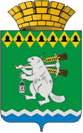 Администрация Артемовского городского округа ПОСТАНОВЛЕНИЕот ______________                                                                                 № _______О внесении изменений в Порядок финансового обеспечения за счет средств бюджета Артемовского городского округа и норм расходования средств на проведение физкультурных и спортивных мероприятий, включенных в календарный план физкультурных и спортивных мероприятий Артемовского городского округа В целях актуализации муниципального правового акта, руководствуясь статьями 30, 31 Устава Артемовского городского округа,ПОСТАНОВЛЯЮ:1. Внести в Порядок финансового обеспечения за счет средств бюджета Артемовского городского округа и нормы расходования средств на проведение физкультурных и спортивных мероприятий, включенных в календарный план физкультурных и спортивных мероприятий Артемовского городского округа, утвержденный постановлением Администрации Артемовского городского округа от 27.12.2019 № 1532-ПА, следующие изменения:1.1. Таблицу 6 изложить в следующей редакции:Таблица 61.2. Таблицу 7 изложить в следующей редакции:Таблица 72. Постановление опубликовать в газете «Артемовский рабочий», разместить на Официальном портале правовой информации Артемовского городского округа (www.артемовский – право.рф) и на официальном сайте Артемовского городского округа в информационно – телекоммуникационной сети «Интернет».3. Контроль за исполнением постановления возложить на заместителя главы Артемовского городского округа Лесовских Н.П.Глава Артемовского городского округа                                        К.М.Трофимов                                                    Приложениек распоряжению АдминистрацииАртемовского городского округа                                                                           от 27.12.2019 № 1532-ПАПорядок финансового обеспечения за счет средств бюджета Артемовского городского округа и нормы расходования средств на проведение физкультурных и спортивных мероприятий, включенных в календарный план физкультурных и спортивных мероприятий Артемовского городского округаГлава 1. Общие положения1. Настоящий Порядок регламентирует финансовое обеспечение официальных физкультурных и спортивных мероприятий, включенных в календарный план физкультурных и спортивных мероприятий Артемовского городского округа, финансовое обеспечение участия спортивных сборных команд Артемовского городского округа в межмуниципальных, региональных, всероссийских и международных мероприятиях, учебно-тренировочных сборах (далее – мероприятие) за счет средств бюджета Артемовского городского округа.2. Понятия и термины, используемые в настоящем Порядке, применяются в значениях, определенных Федеральным законом от 04 декабря 2007 года 329-ФЗ «О физической культуре и спорте в Российской Федерации» и Законом Свердловской области от 16 июля 2012 года № 70-ОЗ «О физической культуре и спорте в Свердловской области».3. Финансирование мероприятий осуществляется в соответствии со сводной бюджетной росписью бюджета Артемовского городского округа на соответствующий год в пределах лимитов бюджетных обязательств и объемов финансирования по направлениям расходов, предусмотренных настоящим Порядком.4. Объем денежных средств, направляемых из бюджета Артемовского городского округа на проведение мероприятий, определяется в соответствии с:- Положениями (регламентами) о проведении физкультурных и спортивных мероприятий;- сметами на проведение соревнований;- нормами расходования средств на проведение физкультурных и спортивных мероприятий, установленными настоящим Порядком.Глава 2. Финансирование физкультурных и спортивных мероприятий, проводимых на территории Артемовского городского округа5. При проведении мероприятий на территории Артемовского городского округа за счет средств бюджета Артемовского городского округа осуществляется финансирование следующих фактически произведенных расходов, подтвержденных соответствующими документами, в пределах утвержденной сметы:1) услуги по предоставлению во временное пользование помещений, оборудования, инвентаря;2) приобретение канцелярских принадлежностей, хозяйственных, расходных материалов – в размере, не превышающем 700 рублей на одно мероприятие;3) приобретение медикаментов и перевязочных средств для оказания первой медицинской помощи – в размере, не превышающем 700 рублей на одно мероприятие;4) услуги автотранспорта для перевозки участников к месту проведения мероприятия и обратно, грузового автотранспорта и самоходной техники – в соответствии с нормой расходов, установленной на приобретение ГСМ для данного вида транспорта;5) оплата стоимости питания спортивным судьям (Таблица 1):Таблица 1Условные обозначения:1к – спортивный судья первой категории;2к – спортивный судья второй категории;3к – спортивный судья третьей категории;Ю/С – юный спортивный судья;б/к – спортивный судья без категории.Примечания:На подготовительном и заключительном этапах физкультурных и спортивных мероприятий оплата стоимости питания главному спортивному судье и главному спортивному судье-секретарю может быть увеличена до 3 дней.При проведении многотуровых соревнований по игровым видам спорта оплата стоимости питания главному судье и главному секретарю соревнований производятся по турам, без учета увеличения сроков соревнований на подготовительном и заключительном этапах.Общественные, спортивные федерации за счет внебюджетных средств, а также заявочных (стартовых) взносов имеют право повышать установленные размеры оплаты питания спортивным судьям.Оплата стоимости питания производится только при наличии удостоверения судьи, подтверждающего его квалификацию, выданного в установленном порядке.6) оплата стоимости питания, специальному обслуживающему персоналу, привлекаемому к обеспечению физкультурных и спортивных мероприятий (Таблица 2):Таблица 27) приобретение спортивной наградной атрибутики (медали, дипломы, грамоты) и памятных призов (Таблица 3):Таблица 3Примечание:Запрещается выдача в качестве награждения победителям, лауреатам и призерам мероприятия наличных денежных средств, эквивалентных стоимости наградной атрибутики.8) оплата услуг по подготовке мест проведения физкультурных и спортивных мероприятий (Таблица 4):Таблица 49) Экипировка участников мероприятия – в размере, не превышающем 5000 рублей на одного участника;Глава 3. Финансирование участия спортивных сборных команд Артемовского городского округа в межмуниципальных, региональных и всероссийских мероприятиях6. Спортивная сборная команда Артемовского городского округа – это коллектив спортсменов, тренеров, специалистов в области физической культуры и спорта для подготовки к спортивным соревнованиям и участия в них от имени Артемовского городского округа.7. За счет средств бюджета Артемовского городского округа осуществляется финансирование следующих фактически произведенных расходов, подтвержденных соответствующими документами, в пределах утвержденной сметы на участие спортивных сборных команд Артемовского городского округа в межмуниципальных, региональных, всероссийских и международных мероприятиях:1) обеспечение питанием участников мероприятий (Таблица 5):Таблица 52) оплата проезда участников мероприятия до места проведения мероприятия и обратно:- оплата авиа и железнодорожных билетов производится по действующим тарифам, но не выше тарифа плацкартного вагона и тарифа экономического класса на воздушном транспорте;- при проезде автомобильным транспортом общего пользования (автобусах всех типов) пригородного, междугороднего или международного сообщений – в размере фактических расходов, подтвержденных соответствующими документами.- при проезде автомобильным транспортом по найму (Таблица 6):Таблица 6Примечание:Для транспорта, осуществляющего перевозку от 8 человек, оплата услуг производится из расчета платы за расстояние до места проведения физкультурных мероприятий и спортивных соревнований и платы за простой транспортного средства, в размере 300 рублей за 1 час. Оплата услуг производится из расчета не более десяти часов в день при проведении межмуниципальных, региональных и всероссийских физкультурных мероприятий и спортивных соревнований, проводимых на территории Свердловской области, Российской Федерации.Для легкового транспорта, оплата услуг производится из расчета платы за 1 час предоставленных услуг, но не более десяти часов в день при проведении межмуниципальных, региональных и всероссийских физкультурных мероприятий и спортивных соревнований, проводимых на территории Свердловской области, Российской Федерации.3) расходы по бронированию и найму жилого помещения – в размере, не превышающем 1500 рублей в сутки, на одного участника;4) организационный и (или) заявочный взнос при условии регламентации таких расходов в положении/приглашении/программе мероприятия и при предоставлении необходимых подтверждающих документов.Глава 4. Финансирование учебно-тренировочных сборов8. За счет средств бюджета Артемовского городского округа осуществляется финансирование учебно-тренировочных сборов (непосредственной подготовки сборных команд Артемовского городского округа к участию в областных, региональных, всероссийских мероприятий), утвержденных календарным планом.9. При проведении учебно-тренировочных сборов финансирование предусматривает:1) обеспечение питанием участников мероприятия в размере 200 рублей в день на одного участника.Примечание:При отсутствии возможности обеспечения организованным питанием в местах проведения учебно-тренировочных сборов разрешается выдавать наличные денежные средства по нормам расходования бюджетных средств на проведение физкультурных и спортивных мероприятий, предусмотренным настоящим Порядком;2) оплата проезда участников мероприятия до места проведения мероприятия и обратно:- оплата авиа и железнодорожных билетов производится по действующим тарифам, но не выше тарифа плацкартного вагона и тарифа экономического класса на воздушном транспорте;- при проезде автомобильным транспортом общего пользования (автобусах всех типов) пригородного, междугороднего или международного сообщений – в размере фактических расходов, подтвержденных соответствующими документами.- при проезде автомобильным транспортом по найму (Таблица 7):Таблица 73) расходы по бронированию и найму жилого помещения – в размере, не превышающем 1500 рублей в сутки, на одного участника;10. В пределах средств, выделяемых на проведение мероприятия, учебно-тренировочные сборы могут проводиться на комплексных спортивных базах, загородных оздоровительных лагерях, учреждениях санаторно-курортного типа (санатории, профилактории, пансионаты и др.) с путевочной системой, включающей дополнительные услуги, в том числе по медицинскому и спортивному обслуживанию, прокату спортивного инвентаря и оборудования.11. В пределах средств, выделяемых на проведение спортивного мероприятия из средств бюджета Артемовского городского округа, осуществляется финансирование расходов по оплате аренды спортивных сооружений.Нормы расходования средств на оплату услуг по предоставлению спортивных сооружений и объектов спорта (Таблица 8):Таблица 812. Период проведения учебно-тренировочных сборов не должен превышать 21 календарный день в период летних каникул, 14 календарных дней - в период учебного года (предпочтительно в каникулярное время).Глава 5. Порядок и сроки возмещения расходов спортивных сборных команд13. Для получения возмещения расходов представитель спортивной сборной команды не позднее 7 рабочих дней после даты участия в официальных спортивных соревнованиях предоставляет отчетные документы для возмещения в отдел по физической культуре и спорту Администрации Артемовского городского округа (далее - Отдел).К заявлению о возмещении расходов прилагаются следующие документы:1)	смета расходов;2)	копию утвержденного положения или регламента о проведении спортивного мероприятия;3)	документ, подтверждающий участие в спортивных соревнованиях (ведомость, таблицы, отчеты);4)	ведомость на выдачу денег на питание участникам соревнований;5)	договор о предоставлении транспортных услуг либо проездные билеты;6)	документ, подтверждающий затраты, связанные с участием в соревновании;7)	заявочный взнос.Отдел в течение 3 рабочих дней со дня получения заявления:1) проводит проверку полноты и достоверности сведений, содержащихся в представленных заявителем документах;2) готовит проект распоряжения Администрации Артемовского городского округа о возмещении расходов, связанных с участием в физкультурных и спортивных мероприятиях и направляет его на подписание главе Артемовского городского округа;Возмещение расходов производится отделом по учету и отчетности Администрации Артемовского городского округа на основании распоряжения Администрации Артемовского городского округа путем перечисления на расчетный счет заявителя в течение 5 рабочих дней с момента издания распоряжения. Вид транспортаСтоимость услуг за 1 км, рублейАвтобус от 30 до 40 посадочных мест39Автобус от 20 до 30 посадочных мест36Микроавтобус (пассажирский) от 8 до 20 посадочных мест33Вид транспортаСтоимость услуг в час, рублейЛегковой автомобиль, в том числе автомобиль сопровождения550Вид транспортаСтоимость услуг за 1 км, рублейАвтобус от 30 до 40 посадочных мест39Автобус от 20 до 30 посадочных мест36Микроавтобус (пассажирский) от 8 до 20 посадочных мест33Вид транспортаСтоимость услуг в час, рублейЛегковой автомобиль, в том числе автомобиль сопровождения550Наименование спортивных судейских должностей Размер оплаты, за исключением командных игровых видов спорта (производится за обслуживание одного соревновательного дня в рублях)Размер оплаты, за исключением командных игровых видов спорта (производится за обслуживание одного соревновательного дня в рублях)Размер оплаты, за исключением командных игровых видов спорта (производится за обслуживание одного соревновательного дня в рублях)Размер оплаты, за исключением командных игровых видов спорта (производится за обслуживание одного соревновательного дня в рублях)Наименование спортивных судейских должностей 1к2к, 3кЮ/Сб/кглавный спортивный судья450350-250главный спортивный судья-секретарь 450350250250спортивный судья350300250250волонтеры---200Командные игровые виды спорта (производится за обслуживание одной игры)Командные игровые виды спорта (производится за обслуживание одной игры)Командные игровые виды спорта (производится за обслуживание одной игры)Командные игровые виды спорта (производится за обслуживание одной игры)Командные игровые виды спорта (производится за обслуживание одной игры)главный спортивный судья матча (в поле), главный спортивный судья игры250200-150помощник главного спортивного судьи игры, помощник спортивного судьи матча250200150150спортивный судья200180150150волонтеры---100Наименование должностейОплата в день, рублейМедицинские работники: врачи,Медицинские сестры, фельдшеры500350Начальник дистанции и трасс (по лыжным видам спорта)350Водитель снегохода, ретрака300Рабочие по обслуживанию спортивных мероприятий300призовые местастоимость памятного приза или кубка, рублейстоимость памятного приза или кубка, рублейстоимость медали, рублейстоимость диплома, грамоты, рублейпризовые местакомандные личные стоимость медали, рублейстоимость диплома, грамоты, рублейI местодо 1300до 1000до 150до 50II местодо 1000до 800до 150до 50III местодо 900до 700до 150до 50НаименованиеСтоимость услуг в день, рублейКоличество рабочих днейЗимние виды спорта (спортивные дисциплины)Зимние виды спорта (спортивные дисциплины)Зимние виды спорта (спортивные дисциплины)Подготовка дистанции (трассы) для проведения физкультурных мероприятий и спортивных соревнований по видам спорта «спортивное ориентирование» (спортивные дисциплины, содержащие в своем наименовании слова «лыжная гонка»)50002Летние виды спорта (спортивные дисциплины)Летние виды спорта (спортивные дисциплины)Летние виды спорта (спортивные дисциплины)Подготовка трассы для проведения физкультурных и спортивных мероприятий по виду спорта «мотоциклетный спорт»50005Категория физкультурных и спортивных мероприятийРазмер оплаты на одного человека в день, рублейМежмуниципальные физкультурные и спортивные мероприятия200Региональные физкультурные и спортивные мероприятия240Межрегиональные и всероссийские физкультурные и спортивные мероприятия300Вид транспортаСтоимость услуг за 1 км, рублейАвтобус от 30 до 40 посадочных мест39Автобус от 20 до 30 посадочных мест36Микроавтобус (пассажирский) от 8 до 20 посадочных мест33Вид транспортаСтоимость услуг в час, рублейЛегковой автомобиль, в том числе автомобиль сопровождения550Вид транспортаСтоимость услуг за 1 км, рублейАвтобус от 30 до 40 посадочных мест39Автобус от 20 до 30 посадочных мест36Микроавтобус (пассажирский) от 8 до 20 посадочных мест33Вид транспортаСтоимость услуг в час, рублейЛегковой автомобиль, в том числе автомобиль сопровождения550Объекты спорта крытого типа для проведения физкультурных и спортивных мероприятий по видам спортаСтоимость услуг в час, рублейАрена ледовая5000